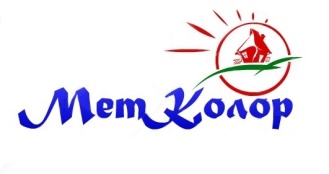 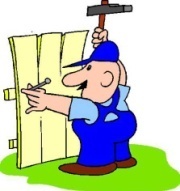 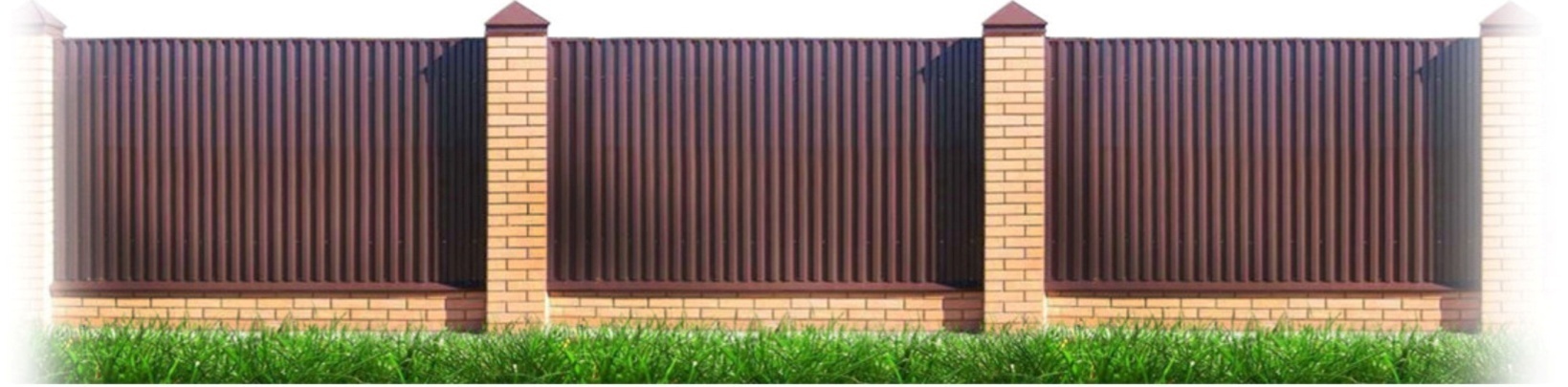 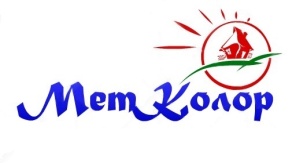 Вид изделияВид изделияПланка заборная для профнастилаПланка заборная для профнастилаПланка заборная для профнастила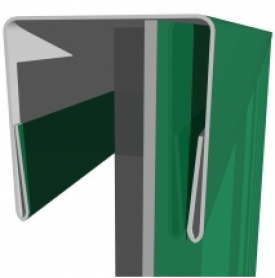 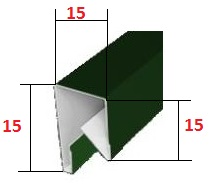 Наименование планкиЦинк Окрашенная по каталогу RAL   Наименование планкиЦена за 1-ну штукуL-2000ммЦена за 1-ну шт      L-2000ммПзс-870 руб100 рубПзс-1075 руб105 рубПзс-2180 руб110 руб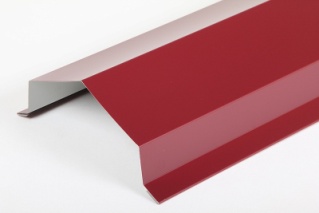 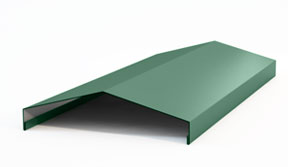 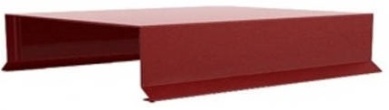 Планка заборная Планка заборная Планка заборная Цена Стоимость изделия рассчитывается по размерам заказчикаЦена Стоимость изделия рассчитывается по размерам заказчикаЦена Стоимость изделия рассчитывается по размерам заказчикаТип 1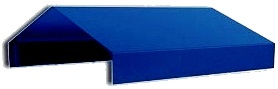 Парапет простойПрименяется: заборыПреимущества: низкая цена, простые линии, функциональность.Парапет простойПрименяется: заборыПреимущества: низкая цена, простые линии, функциональность.Парапет простойПрименяется: заборыПреимущества: низкая цена, простые линии, функциональность.Парапет простойПрименяется: заборыПреимущества: низкая цена, простые линии, функциональность.Тип 2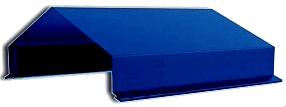 Парапет простой с капельникомПрименяется: заборы из кирпича, заборы из шлакоблоков.Преимущества: дополнительный водоотводящий капельник.Парапет простой с капельникомПрименяется: заборы из кирпича, заборы из шлакоблоков.Преимущества: дополнительный водоотводящий капельник.Парапет простой с капельникомПрименяется: заборы из кирпича, заборы из шлакоблоков.Преимущества: дополнительный водоотводящий капельник.Парапет простой с капельникомПрименяется: заборы из кирпича, заборы из шлакоблоков.Преимущества: дополнительный водоотводящий капельник.Тип 3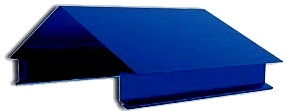 Парапет фигурный с капельникомПрименяется: заборы из кирпича, заборы из шлакоблоков.Преимущества: эстетичный вид, дополнительный водоотводящий капельник.Парапет фигурный с капельникомПрименяется: заборы из кирпича, заборы из шлакоблоков.Преимущества: эстетичный вид, дополнительный водоотводящий капельник.Парапет фигурный с капельникомПрименяется: заборы из кирпича, заборы из шлакоблоков.Преимущества: эстетичный вид, дополнительный водоотводящий капельник.Парапет фигурный с капельникомПрименяется: заборы из кирпича, заборы из шлакоблоков.Преимущества: эстетичный вид, дополнительный водоотводящий капельник.Тип 4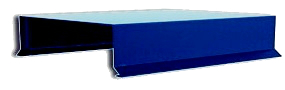 Парапет плоский с капельникомПрименяется: заборы из кирпича, заборы крыш.Преимущества: низкая цена, функциональность.Парапет плоский с капельникомПрименяется: заборы из кирпича, заборы крыш.Преимущества: низкая цена, функциональность.Парапет плоский с капельникомПрименяется: заборы из кирпича, заборы крыш.Преимущества: низкая цена, функциональность.Парапет плоский с капельникомПрименяется: заборы из кирпича, заборы крыш.Преимущества: низкая цена, функциональность.Парапет простой Тип 1Парапет простой Тип 1Парапет простой Тип 1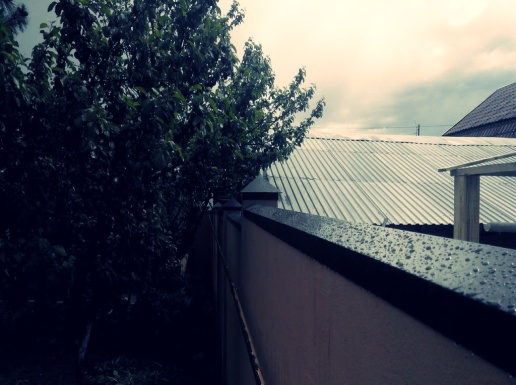 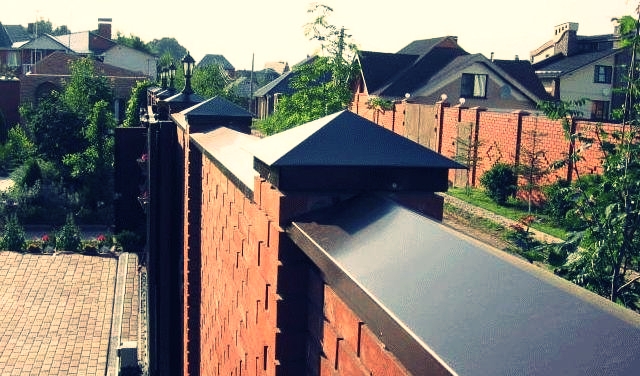 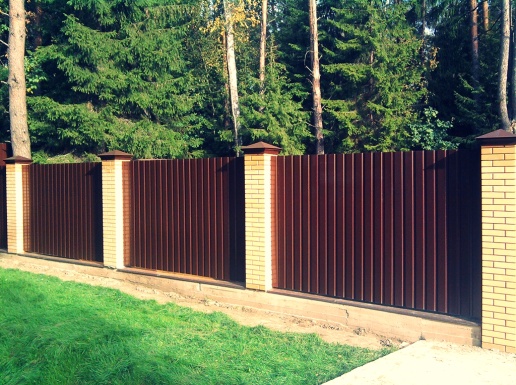 Парапет простой с капельником Тип 2Парапет простой с капельником Тип 2Парапет простой с капельником Тип 2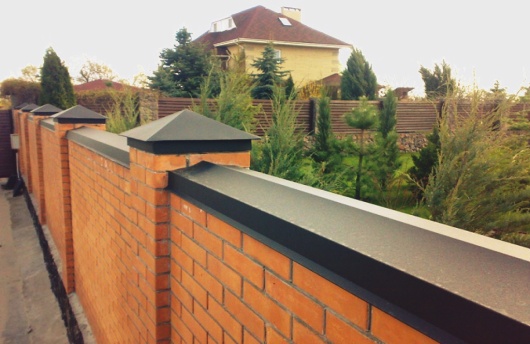 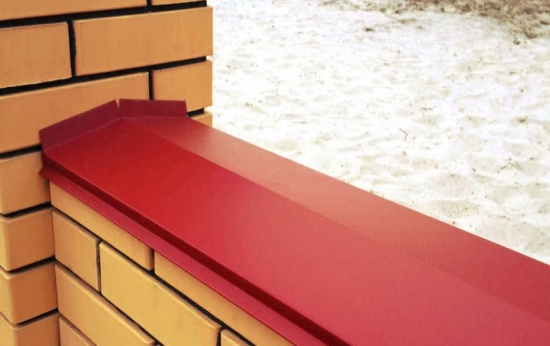 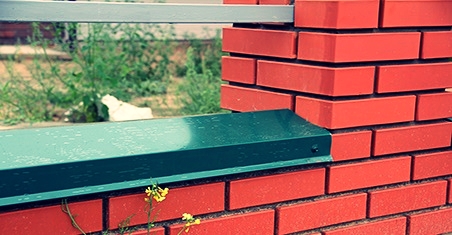 Парапет фигурный с капельником Тип 3Парапет фигурный с капельником Тип 3Парапет фигурный с капельником Тип 3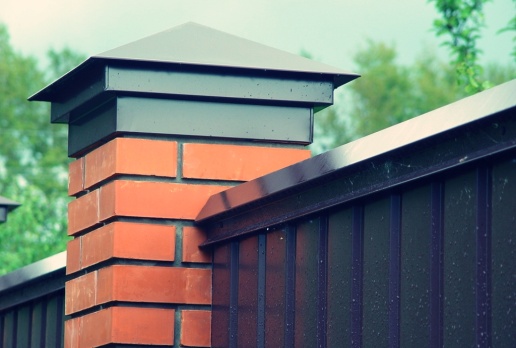 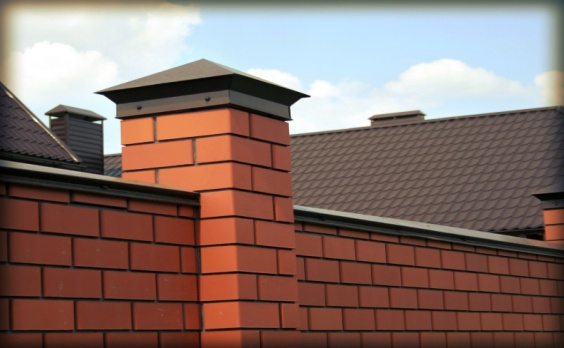 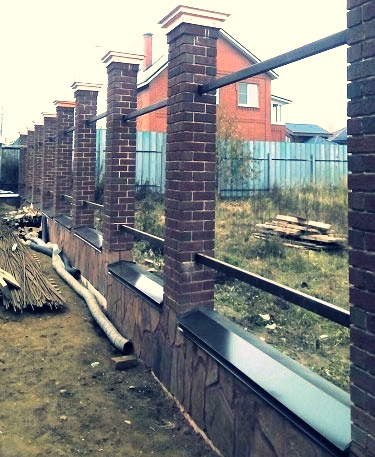 Парапет плоский с капельником Тип 4Парапет плоский с капельником Тип 4Парапет плоский с капельником Тип 4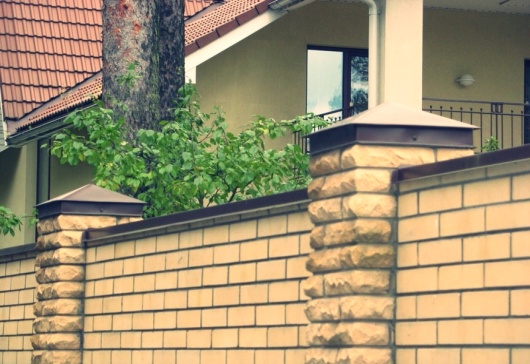 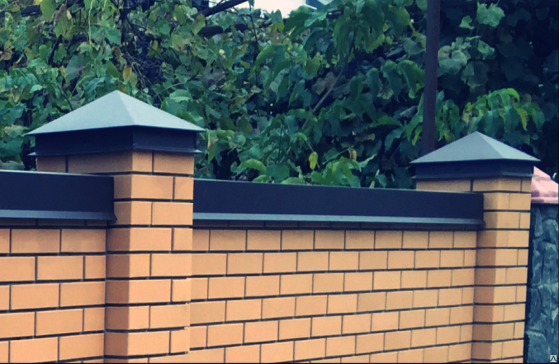 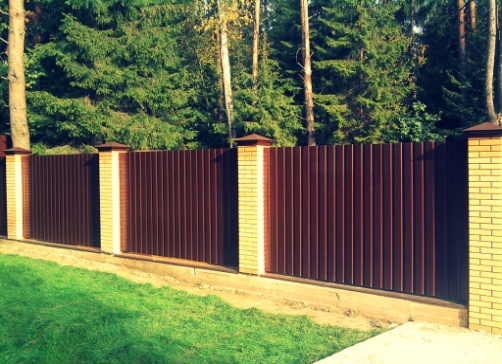 